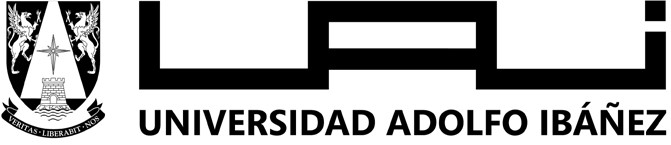 Concurso Académico Profesor(a) Investigador Área Analítica de NegociosEscuela de Negocios, Universidad Adolfo Ibáñez, Chile La Escuela de Negocios de la Universidad Adolfo Ibáñez (UAI) llama a concurso para llenar un cargo de Profesor(a) Investigador a tiempo completo en el área de Analítica de Negocios para el 2023. Este cargo puede ser para la categoría de Profesor Asistente, Asociado o Titular. La posición puede ser para la sede en Santiago o en Viña del Mar, Chile. Perfil buscado: Se busca a candidatos o candidatas con demostrada experiencia en el quehacer universitario, en especial, en el trabajo de investigación en el área de analítica de negocios. El candidato puede tener experiencia en cualquier área de analítica propiamente tal, así como en ciencia de datos, inteligencia de negocios, tecnologías de información, investigación de operaciones, estadística, inteligencia artificial, aprendizaje de máquinas, u otros. Específicamente, buscamos candidatos cuya investigación tenga aplicaciones en temas de negocios, y que puedan traducir su investigación a docencia de alto nivel, diseñando cursos y programas, en una escuela de negocios, en español e inglés.Los postulantes deben tener experiencia desarrollando aplicaciones en el dominio amplio de los negocios, y tener la capacidad de adjudicarse proyectos científicos concursables. Se espera que los candidatos tengan pasión por la docencia y la mayor versatilidad posible en cuanto a poder enseñar en toda clase de programas.Responsabilidades: Las responsabilidades asociadas al cargo son desarrollar investigación de alto impacto en temas relacionados a la analítica, con potencial aplicaciones en negocios, dictar cursos de analítica de negocios y áreas afines a nivel de pregrado, magister, PhD, apoyar la coordinación/dirección académica de programas, y aportar al desarrollo del conocimiento e innovación docente de la Escuela. Requisitos: Los candidatos deben haber obtenido o estar próximos a obtener un PhD. en Administración, Ingeniería o carrera afín. Los candidatos o candidatas deben tener excelentes habilidades de comunicación oral y escrita, así como una gran vocación académica. En la búsqueda de una mayor paridad de género en la UAI, serán muy bienvenidas las postulaciones de mujeres. Área de Analítica y Operaciones: Los profesores que forman parte del área de Analítica y Operaciones realizan docencia e investigación en una amplia variedad de temas, incluyendo métodos analíticos, ciencia de datos, investigación de operaciones, y gestión de la cadena de suministro en los programas de pre y posgrado de la Escuela. El cuerpo académico del área proviene de diversas disciplinas y goza de independencia para la definición de sus temas de investigación, así como del enfoque de enseñanza. Los investigadores del área cuentan con publicaciones en revistas académicas de alto prestigio e impacto, así como proyectos ANID/CORFO y otros internacionales. La carga docente de un académico del área de analítica operaciones fluctúa entre dos y cuatro cursos semestrales al año, dependiendo de su productividad científica. Esto se determina con un sistema transparente de puntos que premia la publicación de artículos científicos en revistas indexadas, y privilegia publicaciones en el primer cuartil de su disciplina, o en revistas en el Financial Times Top 50.La Escuela de la Negocios: La Escuela de Negocios de la Universidad Adolfo Ibáñez (http://www.uai.cl/negocios), fue fundada en 1953 y es la única escuela de negocios en Chile que ostenta la triple corona de acreditaciones internacionales AACSB International, la Asociación de MBA (AMBA) y EQUIS. Sus programas académicos se encuentran entre los mejores de la región. La Escuela de Negocios cuenta con un cuerpo académico de tiempo completo de más de 80 profesores con experiencia en áreas como estrategia, marketing, finanzas, economía, investigación de operaciones, comportamiento organizacional, contabilidad, innovación, emprendimiento, liderazgo y management. La UAI cuenta con cuatro campus, equipados con tecnología de punta. Tres de ellos están ubicados en Santiago, y otro en Viña del Mar, región de Valparaíso. La Escuela de Negocios de la UAI ofrece educación en negocios a más de 5.000 estudiantes en programas de pregrado y posgrado.  En 2006, la UAI se convirtió en la primera universidad latinoamericana en ofrecer un programa de MBA multinacional en los EE. UU. para ejecutivos de América Latina. En 2008, creó el primer programa de PhD. en management de Chile. Los estudiantes del MBA Multinacional y del LATAM MBA provenientes de diversos países de Latino América y otros países, asisten a clases en diferentes ciudades importantes de la región, expandiendo su conocimiento y experiencia internacional. Proceso de postulación:  Enviar teaching statement, research statement y CV a postulacionesen@uai.cl. El research statement debe describir los temas de investigación de interés del postulante, así como metas de investigación de corto y mediano plazo. En el teaching statement describa brevemente su visión de cómo deben enseñarse temas de analítica en escuelas de negocios, así como sus propias motivaciones, metodologías, y aspiraciones en este ámbito.  El CV debe incluir un detalle actualizado de los cursos dictados con información sobre las evaluaciones docentes y el contacto de al menos dos referencias, así como un listado de sus publicaciones aceptadas, enviadas y pronto a enviarse. Favor adjunte publicaciones enviadas que aún no estén disponibles online. Escriba "Postulación a Profesor(a) Investigador de Analítica 2022" en el asunto del correo electrónico. La revisión de las solicitudes comenzará de inmediato y continuará hasta el 1 de marzo del 2023.   